AntragsformularWer seid ihr/wer bist du? (Name, Alter, Kontaktdaten, Anschrift, Ansprechpartner*in)Name des ProjektsKurzbeschreibung des Projekts (Art des Projekts? Thema? Zielgruppe? Anzahl der Teilnehmenden? Zeitraum?)Material/Location/LogistikBenötigte Summe (50 € - 1500€) 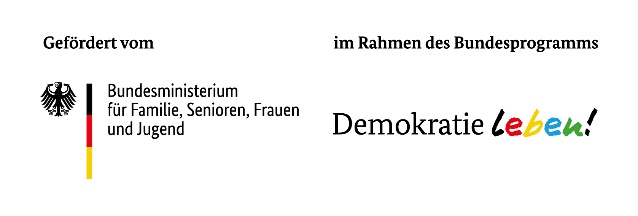 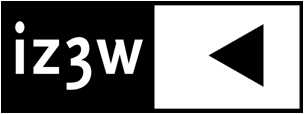 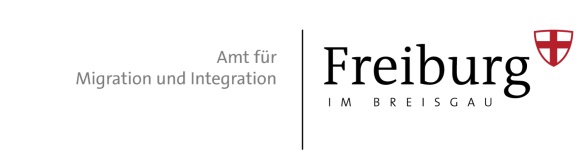 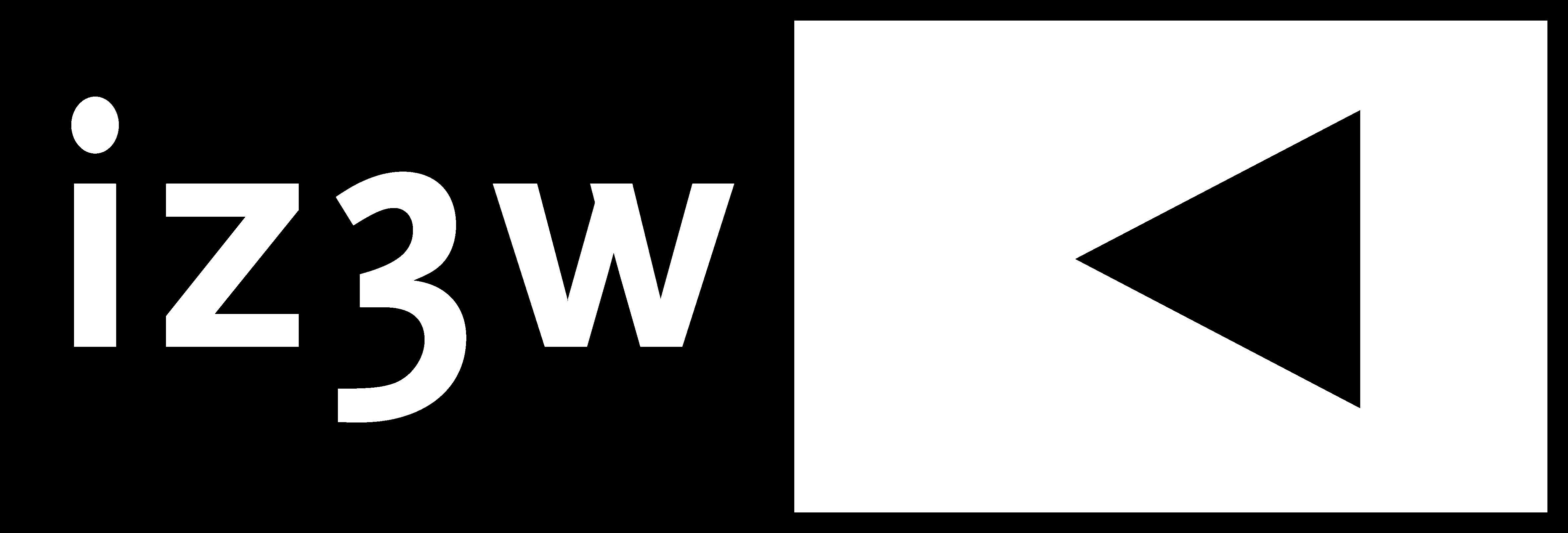 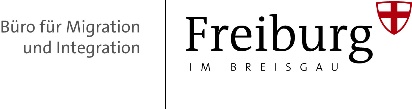 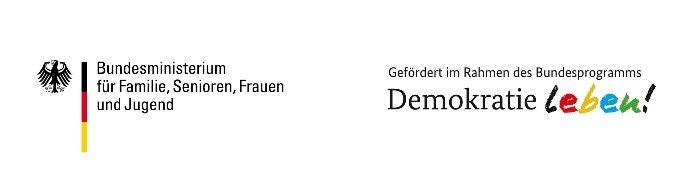 Kontakt für Fragen zu Ausschreibung und der JugendProjektePlattform:Larissa Schoberjugend@iz3w.org, 0761 70752315iz3w – informationszentrum 3. welt, Kronenstr. 16a, 79100 Freiburg